                                                                           Приложение 2.3.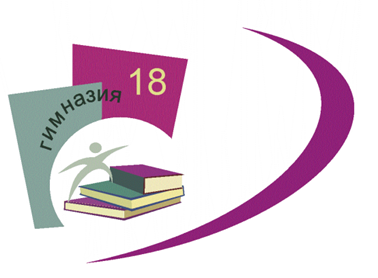 Основной общеобразовательной программы –образовательной программы основного общего образования МАОУ гимназии  №18, утвержденной приказом МАОУ гимназии № 18                                                                          от 11.01.2021. № 17РАБОЧАЯ ПРОГРАММА КУРСА ВНЕУРОЧНОЙ ДЕЯТЕЛЬНОСТИ«ЭТИКА»Основное общее образование5-9 класс(духовно-нравственное направление)Результаты освоения курса внеурочной деятельностиСодержание программы внеурочной деятельности с указанием форм организации и видов деятельности5 классВведение: Ежели душевны вы и к этике не глухи... (1 час)Золотое правило этики – его сущность и содержание. Вежа – знаток правил поведения.. Вековой человеческий опыт о простых и важных нравственных истинах. Основы взаимосвязи человека с простыми нравственными истинами. Взаимодействие разных культур в нашей многонациональной стране. Общее и особенное в традициях, единое – в нравственных нормах отношений к человеку. Сущность и содержание общечеловеческих ценностей. Азбука простых норм нравственности.Основные понятия: жизнь, человек, общечеловеческие ценности.Написание эссе: «Основная суть простых нравственных правил»Раздел 1. Простые нравственные истины (8 часов)Тема 1. Жизнь священна (2 часа)Жизнь как главная потребность человека. Жизнь священна как главная нравственная истина. Отличие материальных и духовных потребностей, их смысловая значимость. Реализация духовных потребностей в личной жизни человека. Высокие смыслы жизни. Жизнь и человек – основные нравственные ценности.Жить с нравственным законом в душе. Человеческий опыт о качестве жизни.Этическая игра-практикум «Я в мире, мир во мне»Основные понятия: потребность, смысл, нравственный закон.Тема 2. Человек рождён для добра (2 часа)Благо жизни – в развитии добра. Отражение жизни в народном творчестве, его смысловая направленность. Сказки как учебник жизни. Бескорыстность и доброта как главные характеристики героев сказок. Содержательная взаимосвязь сказок и народных пословиц в преодолении зла. Необходимость отойти от зла и сотворить благо. Основные понятия: добро, зло, истина, красота, благо, труд, мысль.Этическая игра «Сказка ложь, да в ней намек»Тема 3. Милосердие – закон жизни (2 часа)Значимость этических понятий «сочувствие», «сопереживание», «сострадание», «милосердие», «участие». Их взаимосвязь и обоюдная действенность.Чувство сопричастности другому человеку. Милосердие как основное дело жизни. Смысловая суть противоположности   благодарности  и неблагодарности. Нравственные истины милосердия.Основные понятия: сочувствие, сопереживание, сострадание, милосердие, участие, благодарность.Участие в благотворительном марафоне «От сердца к сердцу»Тема 4. Живи во благо себе и людям (2 часа)Конфликтные ситуации и их благоприятное решение. Необходимость нравственно ориентированного выхода из любой ситуации во взаимодействии с людьми любой национальности и вероисповедания. Недопустимость осуждения и недоброжелательности к человеку ни по каким признакам и причинам. Тактичность и простые правила справедливости.Основные понятия: благо, искренность, доброжелательность, справедливость, тактичность.Работа в группах по теме занятия, посещение досугового центраРаздел 2. Душа обязана трудиться (8 часов)Тема 1. Следовать нравственной установке (2 часа)Намерения и поступки, их соответствие и несоответствие. Позиция добра как нравственная установка в действиях человека. Ее смысловая суть и содержание. Труд и необходимые нравственные усилия души. Дерево мудрости векового опыта как ориентир в нравственных действиях и поступках. Основные понятия: нравственная установка, нравственные усилия, позиция добра.Ситуационная игра «Алгоритм принятия нравственного решения»Тема 2. Достойно жить среди людей (2 часа)Что значит жить достойно. Взаимосвязь понятий «достойно» и «достоинство». Погружение во внутренний мир собственной жизни и опора на лучшее в себе. Необходимость веры в себя в собственных действиях. Развитие нравственных норм жизни на основе их разумности. Достоинство как обязательное следование канонам достижения высокого уровня понимания и выполнения важного отличия человека от других существ природы.Общие достойные правила разных народов: законы гостеприимства, уважения к старшим, почитание родителей, забота о младших, слабых.Бескорыстие как качество личности и основа его желаний в достойной жизни человека среди людей. Гуманность, гуманизм как основа человеческой жизнедеятельности.Основные понятия: достоинство, внутренний мир, разум, бескорыстие, гуманность, гуманизм.Участие в благотворительной акции «Дети – детям»Тема 3. Умение понять и простить (2 часа)Необходимость и умение посмотреть на себя со стороны. Забота о равновесии между нашими чувствами и их проявлениями. Стремление увидеть и услышать другого человека. Гуманизм как этический принцип отношений.Типичные моменты семейной жизни и достижение гармонии отношений. Как контролировать свои необдуманные порывы. Советы векового человеческого опыта.Основные понятия: понимание, прощение, семья, гармония, гуманизм.Участие в семейной гостиной «Под крышей дома моего»Тема 4. Простая этика поступков (2 часа)Суть простой этики поступков. Их основной ориентир – любые наши действия всегда не во вред других людей. Нравственный выбор и его моральное значение. Проявление терпимости как обязательное условие взаимодействия с людьми различных национальностей. В его основе лежит такое понятие как дружелюбие. Закономерность простой этики поступков.Основные понятия: этика поступков, нравственный выбор, терпимость, дружелюбие.Подготовка новогоднего поздравления для ветеранов педагогического труда. Этическая игра «Я живу среди людей»Раздел 3. Посеешь поступок – пожнёшь характер (8 часов)Тема 1. Источники общения и преодоления обид (2 часа)Основные источники и формы общения. Характеристики нравственных качеств, привлекающих нас в поступках тех, с кем мы общаемся. Общее и особенное в данных качествах. Характеристики общения, при которых оно становится источником обид, неприятностей, плохого настроения, грустного состояния души.Пути преодоления неприятных моментов общения в классе.Простые правила векового опыта человечества, отраженные в мире мудрых мыслей, в народной мудрости, помогающие гармоничному общению.Основные понятия: доброжелательность, дружелюбие, доброта, чувство юмора, общительность, воспитанность, терпимость к недостаткам других людей, справедливость, чувство собственного достоинства, благородство.Ситуационная игра «Скажи себе сам»Тема 2. Ростки нравственного опыта поведения (2 часа)Направленность и содержательные основы душевных усилий каждого на развитие нравственного опыта поведения. Причины негативных состояний человека и возможности их изменения. Необходимость стремления каждого понять чувства другого и соответственно вести себя. Параметры данного соответствия. Практические действия сокращения расстояния между «знаю» и «поступаю». Сочетание руководства разума и чувств. Формирование привычки поступать в соответствии с нравственными нормами и правилами.Основные понятия: нравственность, воля, опыт поведения, норма, чувство, разум.Этическая игра-практикум «Пойми меня правильно»Тема 3. Доброте сопутствует терпение (2 часа)Закономерности сочетания и взаимодействия добра и терпения. Значимость осознанного нравственного выбора. Слабость и сила терпения. Причины и результаты терпеливости. Качества, сопутствующие проявлению терпеливости.Основные понятия: терпеливость, терпимость, снисходительность, деликатность.Этическая игра «Шаг навстречу»Тема 4. Действия с приставкой «со» – вместе (2 часа)Качество с приставкой «со» – вместе. Их содержательная и ценностно-смысловая суть, значимость для человека. Соучастие, содействие как помощь в совместном проживании как горя, так и радости. Осознание необходимости своего участия и полезность его для другого человека. Равнодушие, зависть как антиподы нравственности. Образ жизни неравнодушного человека. Главная ценность этической культуры личности.Основные понятия: равнодушие, зависть, соучастие, содействие, образ жизни, этическая культура.Мини-концерт для мамРаздел 4. Судьба и Родина едины (8 часов)Тема 1. С чего начинается Родина… (2 часа)Смысловой оттенок чувства Родины. Соотношение понятий Родина и Отечество. Связь семьи и Родины идет с семейного порога и колыбельной песни, она крепнет и расширяется в годы взросления. Ценностно-смысловые оттенки этой связи.Значимость лада в семье. Простые правила его сохранения.Напутствия векового опыта.Основные понятия: Родина, Отечество, дом, семья, лад.Презентация результатов исследовательской работы «Страницы семейного альбома»Тема 2.  В тебе взрослеет патриот и гражданин (2 часа)Основы чувства любви к матери и Родине. Общее и особенное. Патриот – сын Отечества, гражданин – его защитник.Когда взрослеет гражданин, Родине спокойно.Основные понятия: патриот, патриотизм, гражданин, гражданственность, любовь, служение, долг.Посещение краеведческого музеяТема 3. Человек – чело века (2 часа)Этимология слова «человек», его смысловое содержание. Определение сути человека в опыте поколений. Человек таков, как он мыслит. Главенствующие ценности и качества людей.Мысли о сути человека.Основные понятия: человек, образ человека, мышление, ценность, мировоззрениеВстреча с выпускниками гимназииТема 4. Слово, обращенное к себе (2 часа)(Итоговое творческое сочинение) Поздравление тружеников тылаЗаключение. В дела ты добрые вложи все лучшее своей души (1 час)6 классВводное занятие. «При мысли великой, что я человек, всегда возвышаюсь душою.»  (В.А.Жуковский). Качества воспитанного человека. Категории доброты, чуткости, деликатности, воспитанности. Творческий рассказ «Человек будущего»1 раздел. Правила вежливого человека.1. Оглянись внимательно вокруг. Понятие вежливости. Решение педагогических задач о вежливости. Смысл основных законов общества. Этическая игра «Правила вежливости»2. Умения быть самим собой. Что такое «быть самим собой», внешние проявления человека; внутренне отношение к жизни, людям, себе. Умение держаться среди людей. Слушай больше, говори меньше. Пообещал – сделай, не можешь – не обещай. Этическая игра «Волшебный стул»3. Гражданином быть обязан. Понятия: гражданин, гражданственность, гражданское отношение. «Я совершаю поступок». Моменты взросления. Взрослеть – это искусство. Взрослость – гражданская активность. Грань между легкомыслием, подлостью и преступлением.4. Даже будни может труд сделать праздничными днями. Обсуждение программы праздника и подготовка к нему. Забота и труд – основа человеческих отношений. «Труд –  это все». Мировая литература о человеке труда. Игра «На пороге праздник»5. Праздник школьного вальса. Проведение праздника по подготовленному заранее сценарию.6. Приглашение к зеркалу. Обсуждение проведенного праздника. Коллективная оценка праздника. Самооценка. Игра «Зеркальце». Поход в досуговый центр2 раздел. Этикет в твоей жизни.1. «Обычай – деспот меж людей» (А.С.Пушкин) Что такое этикет. История этикета. Нормы этикета. Разумность, простота, естественность, уважение человека и его достоинства – основа этикета. Ситуационная игра «Путешествие во времени»2. Твой стиль поведения. Сущность этикета. Что нужно, чтобы быть воспитанным. Роль одежды в этикете. Этикет за столом. Русские пословицы, посвященные этикету. Высказывания известных философов об этикете. Этическая игра «Один день воспитанного человека»3. Мальчики, девочки. Взаимооценка учащихся по методике «Свитка». Качества личности, свойственные девочкам, качества личности, свойственные мальчикам. Понятия: «мужское достоинство», «девичья гордость». Женственность и мужественность в стихах известных поэтов. Правила управления собственной личностью.4. Поиграем и подумаем. Оценка личности. Игра «Садовник». Оценка личности и самооценка. Что значит видеть себя со стороны. Игра «Молва».5. Когда какое слово молвить. Цена грубого слова. Определение «нецензурных слов», «обидные слова». «По разговору встречают, по уму провожают». Манера разговаривать, как степень культуры и воспитанности. Спор – состязание мнений. Правила хорошего тона в разговоре. Подготовка новогодних поздравлений ветеранам педагогического труда.6. За общим столом. Этикет праздничного стола. Нравственное отношение к человеку – стержень и основа истиной воспитанности. Настроение зависит от поведения людей, с которыми мы общаемся. Манеры человека. Обобщение знаний об этикете. Этическая игра «Что? Где? Когда?»3 раздел. Добру откроется сердце1. Доброта и доброжелательность. Принцип гуманизма. Понятие доброты и доброжелательности. Признаки доброты. Внешнее проявление отношения человека к людям. Во внутреннем мире человека доброта – это солнце. Ситуационная игра «Наш класс»2. «Поспешай делать добро». Что такое справедливость. Народные пословицы о добре. Суть добра и зла. Назначение человека – творить добро.3. «Думай хорошо, и мысли созреют в добрые поступки (Л.Н.Толстой). Стремление и умение понять состояние другого человека – это начало добрых побуждений и действий.  Может ли бездействие лежать в основе добра? Всегда ли доброе действие приносит добрые результаты? Чтобы победить зло, мало просто быть добрым.Благотворительная акция «Дорогие мои старики»4. Родительский дом. Отношение человека к своему дому, к родителям. Понятие «родительский дом». Игра «Волшебная палочка». Кто вы дома – гость или хозяин? Домашние дела и обязанности.5. Любите ваших матерей. Материнская любовь, мамины глаза. Бывает ли мама не права? Образ матери в искусстве. Сюрприз для мамы. Подготовка подарков для мам6. О тех, кто сердце отдал людям. Любовь к Родине, Отчизне. Патриотизм. Ответственность за судьбу Родины. Кто такой патриот. Патриотизм в годы великой Отечественной Войны. Экскурсия – встреча в школьном музее с одноклассниками Шевцова.7. Умей быть щедрым. Что такое щедрость. Что значит «Отдать сердце людям». Разница между «быть щедрым» и «быть добрым». Человек должен нести не только доброе слово, но и доброе дело. Эгоизм, эгоист. Благотворительный марафон «От сердца к сердцу».8. Праздник благодарности. Проведение праздника по заготовленному сценарию.9. Добрыми делами славен человек. Поступки – плоды помыслов. Доброе имя дороже всего мира. Хранить достоинство повсюду. – признак настоящего человека. Осмысление полученных знаний «Взгляд в себя». Экскурсия-занятие в школьной библиотеке.4 раздел. Об умении понять другого человека1. Присмотритесь друг к другу. Взаимооценка одноклассников по итогам изученного материала. Подготовка праздника.2. Подарок коллективу. Коллективно подготовленный творческий праздник.3. Я, ТЫ, МЫ. Что такое «понимать друг друга». Самооценка, взаимная оценка подготовка и проведения творческого праздника. Отношения личности и коллектива.4. О дружбе мальчиков и девочек. Отношения между мальчиками и девочками. Нормы этики в отношениях мальчиков и девочек. Сильный тот, кто умеет позаботиться о слабом. Оценка друг друга с точки зрения этических ценностей. Этическая игра «Мы вместе»5. Не хуже других. Что такое «быть человеком». Ценности жизни. Значение дружбы, коллектива.6. Скажи себе сам. Подведение итогов изучения разделов: этика общения, этикет, этика человеческих отношений, этика отношений в коллективе. Самооценка. Этическая игра «Скажи себе сам»Заключительное занятие. Храни достоинство свое повсюду, человек. Разговор за «круглым столом». Что такое человеческое достоинство. Отражение понятия в культуре и искусстве. Этические нормы.  Ложное и истинное достоинство. Как воспитать достоинство. Чувство собственного достоинства.7 классВводное занятие. Моральные истины и нравственные нормы. Основные моральные истины и нравственные нормы человечества. Проблема нравственного выбора. Нравственная позиция человека. Система нравственных ценностей.Раздел 1. Стать личностьюДобротой себя измерь. Понятия доброты, внимания, теплоты, заботы. Собственный опыт доброты. Чуткость отзывчивость и деликатность. Доброта в изречениях мыслителей.Береги честь смолоду. Что такое порядочность. Примеры порядочного поведения. Чувство стыда. Что такое честь. Законы нравственности. Человеческие помыслы и произнесенные слова. Этическая игра «Законы жизни нашего класса»Держи ответ за дела свои. Человек проявляется в поступках. Ответственность за свои дела и поступки. Брать ответственность на себя – критерий нравственного взросления. Каков характер – таковы и поступки. Измеряй жизнь поступками.Будь уважения достойным. Что такое уважение. Уважай людей,  и люди будут уважать тебя. Что такое порядочность. Этическая игра «Уважаемый человек»Слушай голос совести. Что значит слово совесть. Душевный отклик на действия. «Совесть – память общества». Разница понятий: чистая, ясная, предупреждающая, активная, пассивная, задремавшая совесть. Бессовестность.Следуй разумному. Самое больше богатство – разум. Самое большое наследство – воспитание. Самая большая нищета – невежество. Понятие абсолютных ценностей. Истина – солнце разума. Интеллектуальный турнир «Знатоки этикета»Живи в согласии с собой. Что мешает жить в согласии с собой. Гармония мира. Как достигнуть согласия с собственным Я. Экскурсия в музей ИЗОРаздел 2. Открыть себя миру.Умей видеть главное. Как найти главное в окружающей жизни и повседневных ситуациях. Что такое нравственная установка. «Я мыслю, следовательно, существую». Ситуационная игра «Ищем ответ»Стремись понять другого человека. Как научиться видеть человека в другом. «Близость по духу». Как найти точки соприкосновения между людьми.Почувствуй красоту мира. Что такое красота мира. Красота природа. Как она обогащает внутренний мир. Красота мира в произведениях литературы и искусства. Экскурсия в парк БондинаОкунись в познание себя. Ответ на вопрос «какой я»? Низкая и высокая самооценка. Адекватная и неадекватная самооценка. Человек – отражение своего внутреннего мира. «Стремление к величию души должно быть присуще всем» (Сенека) Будь любимым близкими людьми. «Близкие люди». Всегда будь с теми, кто любил и любит. Умение уступать. Поиск этических решений  семейных проблем. Семейная гостиная «Семья вместе и душа на месте»Осознай свой жизненный интерес. Что такое жизненный интерес. Нравственный выбор жизненного пути. Развитие возможностей, пробуждение скрытых талантов. Измерять жизнь поступками, а не временем. Дидактическая игра «Выбор»Будь верен своим стремлениям. Что такое стремления и интересы человека. Многоаспектность стремлений. Стремление совершенствовать себя. Четкость жизненной позиции. Наличие характера. Нравственные ориентиры собственной жизни. Проектирование «Карта сокровищ»Раздел 3. Определить личные ценностиЦени семью. Понятие семьи. Семейные ценности. Отношения родителей и детей. Почтение к страшим, уважение к младшим. Праздник «Бабушкины посиделки»Умей дружить. Умение дружить, что это значит. Эмоциональная и родственная близость. Сколько может быть друзей. Уважение других – повод к уважению самих себя.Определи свое чувство Родины. Ассоциации слову «Родина». Единение с родным краем, родным домом. Понятия Отечества, Отчизны, Родины. Родина – матушка. Что это. «Отчизна – это край, где пленница душа» (Вольтер). Патриот, патриотизм. Экскурсия в краеведческий музейРазвивай культуру чувств.  Поступки людей – толкование их мыслей. Мера в выражении эмоций. Что такое культура чувств. Дела, мысли и чувства человека.Осознай свои идеалы. Видеть, чувствовать и размышлять. День – это маленькая жизнь. Цели и идеалы человека. Стремление к достижению жизненных целей. Встреча с выпускниками гимназии.Храни человеческое достоинство. Понятие достоинства. Что определяет человеческое достоинство. Что сопровождает понятие достоинства. Составляющие достоинства как качества личности.Живи в горизонте нравственности. Смысловой горизонт морали. Жизнь в горизонте морали. Общение с людьми, сверстниками. Слова – лекарства. Ежедневные тренировки нравственности и душевные усилия. Экскурсия в школьную библиотеку            Раздел 4. Найти свой жизненный стимул.Будь нужным людям. Что значит, чувствовать себя нужным людям. Непрестанная работа души. Жизненные позиции, стремления и внешние нормы поведения. Умение быть «самим собой»Открой  «свое небывалое». Качества человека. «Изюминка» человека. Как изменить себя.  Личностно значимые интересы, мечты, увлечения, стремления. Этическая игра «По секрету всему свету»Определи свою нравственную позицию. Искренность, честность, великодушие, мудрость жизни, справедливость как нравственные позиции. «Душа – это наше творение». Реакция души. Творение своей души и вековой человеческий опыт. Посещение музея гимназииЗадумайся о жизненной цели. Стремление вперед - как цель жизни. «Жить – это значит действовать» (Станиславский).Совершенствуй себя. Каким человеком ты хотел бы быть. Как ты собираешься этого достигнуть. Понятие гуманности, ответственности, совестливости. Чувство собственного достоинства. На чем оно основано. Этическая игра «Скажи себе сам»Осознай свой источник счастья. Сопричастность с другими людьми. Радость взаимодействия, единство ощущений и потребностей. Удовлетворенность от общения с другими людьми как источник положительных эмоций. Сопричастность в делах и интересах.Стремись оставить свой след в жизни. От кого зависит жизнь человека. След, который оставляет в жизни человек. Ценность человеческого бытия – ценность человека и жизни, данной ему. Посещение музея гимназии            Заключительное занятие. Принципы нравственного выбора. Понятие порядочности, справедливости, гуманности. Характер, поведение, поступки. Сущность философских категорий – ориентир нравственного выбора. Вечер этических размышлений «Наш след на земле»8 классВводное занятие. Мы живем, чтобы оставить след. Процессы бытия и общества в их взаимосвязи и зависимости. Значимость поступков. Жизнь, как сложная цепь поступков, восприятия и реакций на поступки других. Что такое этическая культураРаздел 1. Культура общения – способ организации жизни. Роскошь и нищета общения. Культура общения, основные составляющие процесса общения. Успех в жизни. Этический диалог.Психологический практикум общения. Способы благотворных контактов с другими. Позиции при построении контактов. Психологический практикум. Как чувство наше отзовется. Выражение чувств и эмоций. Печаль, радость, восторг, воодушевление, увлеченность, азарт и пр. Инсценировка  отрывка из художественного произведения.Нам сочувствие дается,  как нам дается благодать. Чувства и сочувствие. Благодать – что это. Участие в благотворительной акции «Дорогие мои старики»Отойди от зла и сотвори благо. Благо и зло – две грани одного выбора. Моральная гигиена. «Не добро быть человеку единому». Потребности в общении с кругом близких людей. Основные направления потребностей человека. Этическая игра.Раздел 2. Этикет в нашей жизни. Из чаши мудрости испей. Проблемы этикета, его назначение в нашей жизни. Азы народного этикета. Азы народного этикета. Этикет у разных народов. Первые этические нормы. Деловая игра «Правила этикета»«Хлеб да соль или чай да сахар!» Домострой как памятник народных нравов. Праздники народного календаря. Семейная гостиная «Хлеб на столе, мир в доме»Об истинно высоком нраве судить мы по манере вправе. Философы и мыслители об этикете. Занятие в библиотеке.Приходим не наедаться, а повидаться. Манеры и манерность. Чувство меры. Деловая игра «Приходите в гости!»Что для кого существенно. Воспитанность и хороший вкус. Подготовка праздничных поздравлений для ветеранов педагогического труда.Важные мелочи повседневного этикета. Этикет трапезы. Повседневный этикет. «Мелочи жизни…» В чем проявляется уважение к человеку. Этическая игра «Мелочи жизни»Скажи себе сам. Принципы и правила современного этикета. Афоризмы этикета. Решение этических задач.Раздел 3. Глаголь добро – добро есть жизнь. Добродетель требует усилий. Этика человеческих отношений. Добро и добродетель. Жить с достоинством – что это значит. Жить с достоинством – что это? Нравственные законы души человека. Этическая игра «Достойным быть»«Интеллигентус» - понимающий. Интеллигентность.«Чего хочет ваше сердце» Посещение театрального спектакля с последующим обсуждением этической проблемы.Если слышать голос совести. Этическая категория совести. Что значит жить по совести. Жизнь как деяние. Основа человеческого бытия – деяния человека. Этический диспут.Живая душа о жизни думает. Потребности человека. Я мыслю - значит существую. Судьба и Родина едины. Любимое место на земле. Что значит любить Родину? Живите долго, праведно живите. Что значит жить праведно? Посещение музея гимназии.Раздел 4. Человек – мера всему. Полюби себя, полюбишь другого. Чувства, которые мы испытываем.. неблагодарность.  Просмотр фильма «Чучело».Быть благодарным – ценить благо. Что такое благо. Что значит быть благодарным. Ценить благо – что это. Занятие в досуговом центре.Такт – это разум сердца. Такт – это разум сердца. Что значит заглянуть в себя? Сберечь обязаны различье, данное природой. Что значит индивидуальность? Психологический тренинг. Сущность свою сохраните навек. «Не понять себя – прожить чужую жизнь». Занятие с участием психолога гимназии. Психологическое тестирование.Опасайтесь потерять друзей. Ближний – кто это? Дружба, наслаждение общением. Истинная дружба.Шире круг друзей. Игровая программа с использованием элементов этических игр.Заключение. Люди, милые, примите в человечество меня! «Экзамен на человечность». Гуманизм, ответственность, чувство собственного достоинства. Путь к самосовершенствованию.9 классРаздел 1. Гуманность – основа этикиМой разум – основа моего поведения, а мое сердце – мой закон (С. Марешаль). Моральная зависимость, моральные критерии, нравственные обязанности человека, внутренние убеждения, понятие долга, нравственный долг. Этический диалог.Разумное и нравственное всегда совпадают (Л.Н. Толстой). Здравый смысл, нравственное здоровье, нравственное решение, разумное решение, самоуважение, взаимное уважение. Гуманизм, как сочетание уважения и доброжелательности. Дискуссия, просмотр художественного фильма по теме занятияГуманность – сгусток всех других добродетелей (Гельвеций). Гуманность, критерии гуманности, добродетель, нравственное несовершенство, проблема долженствования – этическая проблема. Понятие долга.  Этическое исследование.Добродетель есть не что иное, как душевная деликатность (О. Бальзак). Ранние эмоции как основа добродетели. Разные подходы к определению добродетели. Добродетель в мировой литературе. Дискуссия. Методика «свитка». Обсуждение литературных источников.Прекрасно там, где пребывает милосердие (Конфуций) Душевная деликатность и милосердие – близкие понятия. Что мешает человеку проявлять милосердие. Умение видеть, слышать, понять, как условия милосердия. «Дневник долженствования» Милостыня, милость и милосердие. Интерактивное занятие в библиотеке.Кто не любит природы, тот не любит и человека, тот не гражданин (Ф.М. Достоевский). Единение человека с природой. Нуждается ли природа в милосердии человека. Как связаны понятия природы и Родины. Экскурсия в парковую зону.Духовность есть норма человеческой жизни (Феофан Затворник). Что определяет жизнь человека – материальное или духовное. Философы о понятии духовности.  Философский круглый стол.Одно существо неразлучно с человеком – это он сам (Н.Г. Чернышевский). Гармония человека с окружающими. Гармония человека с самим собой. Занятие с участие психолога гимназии. Психологическое тестирование.Раздел 2. Жизнь как познание добраОснова сущего – постигаемое умом бытие (Платон). Жизнь как главная ценность. Понятие добра. Какую истину человек постигает в жизни. Этическая беседа.Смысл жизни – это то, что придает ей ценность. Размышления о смысле жизни. Труды Д.С. Лихачева. Что есть ценность жизни. Борьба за смысл жизни. Духовные проблемы и нравственный конфликт. Этика – моральное творчество человека. Этический диалог.Цель жизни – самовыражение. Самовыражение. Что мешает успеху. Сильные и слабые стороны личности. Преодоление сложностей на пути к самовыражению. Психологический тренинг.Кто не живет на родине, не знает вкуса жизни. Патриотизм. Гражданственность. Гражданин. Понятие Родины в работах русских классиков. Что такое российский менталитет. Этический диалог. Интерактивное занятие в музее гимназии. Добро есть жизнь. Что есть человеческая жизнь. Жизнь – это благо или испытание. Философы о благах человеческой жизни. Этика как «живое отношение к живой жизни». Жизнь и личностное Я. Этический диалогСтрадание, боль – это сторожевой крик жизни (А.И. Герцен.) Что стоит на страже жизни. Понятие страдания и боли, лекарства, сохраняющие жизнь. Что ждет человек, взывающий о помощи. Жизнь есть откровение, которым нельзя пренебречь. Этическая беседа. Этический диалог.Зло надо зажить (П.Л. Лавров). Зло как этическое понятие. Можно ли противостоять злу. Что значит «Зло надо зажить». Лучше зажечь маленькую свечку, чем проклинать тьму. Назначение человека – не только победить зло. А обратить его в добро. Просмотр спектакля в драматическом театре. Этическая беседа.Пропитать и наполнить душу внутренней порядочностью (Ф. Бэкон). Все мы люди – пока хотим стать лучше. Кто такой порядочный человек. «Каждый выбирает ту крепость, которую хочет взять». Этическая дискуссия.Уменьшай страдания около себя и в себе (П.Л. Лавров). «Сочувствие к чужой боли помогает справиться со своей». Совершенствование себя улучшает мир вокруг. Интерактивное занятие.Раздел 3. Стремление к счастью – закон жизниМы родимся и живем со множеством влечений и потребностей (В. Соловьев). Образ жизни человека. Потребности примитивные и не примитивные. От чего зависит образ жизни. Образ жизни и жизненные стремления. Потребность в другом человеке, общение, понимание. Связь потребностей и нравственных основ жизни человека. Деловая игра.Цель всех человеческих стремлений состоит в получении наслаждений. Чему может посвятить себя человек. Служение Родине, во имя чего, во имя кого. Человек есть мера всех вещей. Наслаждение и нравственность. Понятие гедонизма. Этическая беседа.Стремление к счастью – это стремление стремлений (Л. Фейербах). В чем главное стремление человека. Понятие счастья. Смысл жизни. Счастье в мировой художественной литературе. Занятие в библиотеке.Счастье – это состояние души (К.С. Станиславский). Счастье – не награда за добродетель, а сама добродетель. Умеем ли мы быть счастливыми. Пути к счастью. Состояние счастья. Этическая беседа.Источник счастья берет свое начало в самом человеке (А. Шопенгауэр).  Откуда берет свое начало источник счастья. Счастье в себе. Счастье как категория духовной жизни человека. Этическая беседа.Высшее счастье в том, что вас любят (В. Гюго). Любовь как нравственно-этическое чувство. Самоотдача, духовная близость, самоотверженность, взаимопонимание. Этическая беседа.Счастье есть дело судьбы, ума и характера (Н.М. Карамзин.) От чего зависит возможность счастья. Символы счастья. Ощущение радости, умение дарить его другим. Кто «творит» счастье. Этическая беседа.Дружба как источник счастья. Значение дружбы для счастья человека. Что такое дружба, друг. В чем источник счастья дружбы. Дружба как эмоционально-напряженное чувство. Как отличить дружбу и любовь. Философы о дружбе. Интерактивная игра.В согласии с самим собой. Стремление к счастью – закон жизни. Психологический тренинг.Раздел 4. Нравственный закон внутри каждогоЧесть и собственное достоинство сильнее всего (Ф.М. Достоевский). Что способствует напряжению души. Умение и потребность держать ответ за свои мысли и поступки. Цена чести. Честь и достоинство. Честь и совесть. Этическая беседаЧесть – это поэзия долга (А. Виньи). Честь как внутренняя честность. Как честь влияет на нравственный выбор. Кодексы чести в истории. Этическая беседа.Твердое сознание долга – есть венец характера (Н.В. Шелгунов) Понятие долга. Долг как нравственное требование. Понятия «хочу» и «надо». Нравственный путь и величие духа. Этическая беседа.Долг основан на чувстве справедливости (Н.В. Шелгунов). Справедливость как нравственная норма и качество. Различные грани справедливости. Категория справедливости в трудах философов. Нравственная ценность справедливости. Этическая беседа.Справедливость – это истина в действии (Ж. Жубер). Выбор поведения во имя справедливости. Процесс думанья как залог нравственного действия. Просмотр кинофильма с последующим обсуждением.Источник всех действий человека есть его воля (В. Соловьев.) Как происходит процесс думанья. От чего зависят действия человека. Что такое воля человека. Этика как философия доброй воли. Этическая беседа.Совесть – это наш внутренний судья (П. Гольбах). Совесть как этическая категория. Чувство стыда. Когда нам бывает стыдно. Этическая беседаЗаключение.  Будущая жизнь – завтрашний день жизни настоящей (П.Я. Чаадаев). Итоговый праздник. Защита проектов. Презентации. Выпуск этической газеты.Формы организации ВУД: сюжетно - ролевые игры; просмотр мультфильмов; посещение выставочных залов и музеев; походы в театр; конкурсы; посещение библиотек; праздники; этические игры; ситуационные игры; благотворительный марафон; благотворительные акции; экскурсии.Виды деятельности обучающихся: познавательная деятельность, проблемно-ценностное общение, досуговое общение, социально-преобразующая добровольческая деятельностьТематическое планирование (5 класс)Тематическое планирование (6 класс)Тематическое планирование (7 класс) Тематическое планирование (8 класс)Тематическое планирование (9 класс)Личностные результатыЛичностные результатыУ обучающихся будут сформированыОбучающийся получит возможность для формирования- основы российской гражданской идентичности, патриотизм, уважение к Отечеству, прошлому и настоящему многонационального народа России;- социальные нормы, правила поведения, роли и формы социальной жизни в группах и сообществах, включая взрослые и социальные сообщества;- моральное сознание и компетентность в решении моральных проблем на основе личностного выбора, нравственные чувства и нравственное поведение, осознанное и ответственное отношение к собственным поступкам;- основы коммуникативной компетентности в общении и сотрудничестве со сверстниками, детьми старшего и младшего возраста, взрослыми в процессе образовательной, общественно-полезной, творческой и других видов деятельности;- ценности семейной жизни, осознанное отношение к семье в жизни человека и общества, уважительное и заботливое отношение к членам своей семьи;- социальной компетентности в реализации основ гражданской идентичности в поступках и деятельности;- выраженной устойчивой учебно-познавательной мотивации и интереса к учению;- морального сознания на конвенциональном уровне, способности к решению моральных дилемм на основе учёта позиций участников дилеммы, ориентации на их мотивы и чувства; устойчивое следование в поведении моральным нормам и этическим требованиям;- эмпатии как осознанного понимания и сопереживания чувствам других, выражающейся в поступках, направленных на помощь и обеспечение благополучия;- готовности к принятию и освоению семейных традиций принятых в обществе;Метапредметные результатыМетапредметные результатыОбучающийся научитсяОбучающийся получит возможность научиться- принимать решения в проблемной ситуации на основе переговоров;- учитывать разные мнения и стремиться к координации различных позиций в сотрудничестве;- адекватно использовать речевые средства для решения различных коммуникативных задач;- строить монологическое контекстное высказывание;- осуществлять контроль, коррекцию, оценку действий партнеров, уметь убеждать;- интегрироваться в группу сверстников и строить продуктивное взаимодействие со сверстниками и взрослыми;- основам коммуникативной рефлексии;- использовать адекватные языковые средства для отображения своих чувств, мыслей, мотивов и потребностей;- построению жизненных планов во временной перспективе;- при планировании достижения целей самостоятельно, полно и адекватно учитывать условия и средства их достижения; - основам саморегуляции эмоциональных состояний;- прилагать волевые усилия и преодолевать трудности и препятствия на пути достижения целей;- продуктивно разрешать конфликты на основе учёта интересов и позиций всех участников, поиска и оценки альтернативных способов разрешения конфликтов; договариваться и приходить к общему решению в совместной деятельности, в том числе в ситуации столкновения интересов;- осознанно осуществить выбор профессии на основе полученных знаний;ТемаКол-во часов1Введение12Простые нравственные истины83Душа обязана трудится84Посеешь поступок – пожнешь характер85Судьба и Родина едины86Заключение1Итого34ТемаКол-во часов1Введение12Правила вежливого человека83Этикет в твоей жизни84Добру откроется сердце105Об умении понять другого человека66Заключение1Итого34ТемаКол-во часов1Введение12Стать личностью83Открыть себя миру84Определить личные ценности85Найти свой жизненный стимул86Заключение1Итого34ТемаКол-во часов1Введение12Культура общения – способ организации жизни63Этикет в нашей жизни94Глаголь добро – добро есть жизнь105Человек – мера всему76Заключение1Итого34ТемаКол-во часов1Гуманность – основа этики82Жизнь как познание добра93Стремление к счастью – закон жизни94Нравственный закон внутри каждого75Заключение1Итого34